Mohammed Sadoon Hathal                                    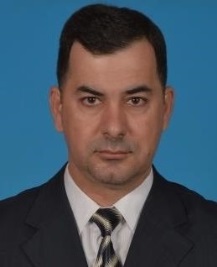 PhD ccomputer engineeringPosition:    Lecturer                                                                                               Address:  University of Baghdad/College of EngineeringMobile:    009647732390338E-mail:      dr.mohammed.s.h@coeng.uobaghdad.iq                    mshm73@gmail.com     First,    Scientific Certification:       Second,     Career:      Third,     University Teaching      Fourth,  Courses Which You Teach:   Fifth,   Thesis which was supervised by  :   Sixth,    Conferences which I participated:  Seventh,     Scientific Activities: Eighth,   Research Projects in the Felid of Specialization to the Environment and Society or the Development of Education:Ninth,   Membership:      Member in  Iraqi Engineers Union Iraqi Academics Syndicate     Tenth,    Awards and Certificates of Appreciation:      Eleventh,       languages:     English      Arabic	-Skills Programming skills Matlab, C++, Python and Robot Operating System (ROS) -Computer skillsLUNIX, Windows, LaTeX and Microsoft oﬃce-Hobbies and Interests I enjoy solving puzzles, ......DateCollegeUniversityDegree science2014EngineeringUniversity Sains MalaysiaPhD2005Computer and Software EngineeringUniversity of TechnologyMSc1997Computer EngineeringUniversity of TechnologyBScFrom -ToWorkplaceCareerNo.2014-University of Baghdad/Computer EngineeringLecturer1.2005-2014University of Baghdad /Computer EngineeringAssist Lecturer2.From -ToThe (Institute / College)UniversityNo.2005-College of Engineering/ Computer EngineeringUniversity of  Baghdad/ Engineering1YearSubjectDepartment No.MSc2016-2020Computer VisionSoft ComputingComputer Engineering1MSc2015Computer VisionComputer Engineering22018-Artificial IntelligenceComputer Engineering32010-2014Computer Language C++DSPC++University Sains Malaysia42015-2018IO interfacingComputer Engineering52014-2017Fundamentals of Computer SystemComputer Engineering62005-2007AutoCADComputer Engineering72005-2010Computer System ArchitectureComputer Engineering8YearDepartmentThesis TitleNo.20172019Electronic and Communication Eng./Computer Engineering Dept.Computer Eng.DeptArabic Hand Writing Text Recognition using Neural Network.Arabic License Plate Recognition System using Artificial Neural Network and Canny Edge Detection12.NonameTypeResearch Research 1.2.3.4.5.6.7.IEEE International Conference on, 2012. Manchester, United Kingdom International Conference on, 2012. Manchester, United KingdomInternational Workshop on Imaging Systems and Techniques, Penang, Malaysia.2011International Symposium on Multimedia and Communication Technology (ISMAC), 2013.Bangkok, ThailandIEEE Sensors Applications Symposium (SAS), 2014, Queenstown, new Zealand.Postgraduate Colloquium EEPC 2011. Pahang, Malaysia.PIERS 2019 in Rome Photonics & Electromagnetics Research Symposium also known as Progress In Electromagnetics Research SymposiumRome-ItalyIEEEIEEEIEEEISMACIEEEEEPCPIERS 2019IEEEIEEEIEEEISMACIEEEEEPCPIERS 2019HATHAL, M. S., ZANOON, T. F., AIN, M. F. & ABDULLAH, M. Z. Year. Experimental ultra wide band imaging using heterogeneously dense breast phantom for early cancer detection. In:  Imaging Systems and Techniques (IST), 2012 IEEE International Conference on, 2012. Manchester, United Kingdom, 130-135.ZANOON, T. F., HATHAL, M. S. & ABDULLAH, M. Year. Microwave imaging at resolution and super-resolution with ultra-wide band sensors. In: Imaging Systems and Techniques (IST), 2012 IEEE International Conference on, 2012. Manchester, United Kingdom, 538-543.ZANOON, T. F., HATHAL, M. S. & ABDULLAH, M. Z. Comparing image reconstruction algorithims for microwave camera featuring ultra wide band sensor.  IEEE International Workshop on Imaging Systems and Techniques, IST 2011., 17-18 Oct. 2011, Penang, Malaysia. 112-117.MOHAMMED S HATHAL, TAREQ F ZANOON, and MOHD Z ABDULLAH. Early Breast Cancer Detection by Means of Ultra-wide Band Imaging. International Symposium on Multimedia and Communication Technology (ISMAC), February 4-5, 2013.Bangkok, Thailand.S. S. TIANG, M. S. Hathal, Nik Anwar, M.F. Ain and M. Z ABDULLAH. Wide-Slot Antenna for Ultra-Wideband Breast Imaging. 2014 IEEE Sensors Applications Symposium (SAS), February 18-20, 2014, Queenstown, New Zealand.M. S. Hathal, &  M. Z. ABDULLAH. Experimental Ultra Wide Band Imaging Using Enhanced Delay and Sum Algorithm. School of Electrical and Electronic 3rd Postgraduate Colloquium EEPC 2011. USM, 2-4 Dec. 2011, Bentong, Pahang.Mohammed S. Hathal, , Suhair S. Salih  and Alaa H. Hasan Ultra-wideband Featuring Enhanced Delay and Sum Algorithm and Oriented for Detecting Early Stage Breast Cancer. PIERS 2019 in Rome. Photonics & Electromagnetics Research Symposium.  Outside the CollegeWithin the CollegeScientific Reviewer of  the following ISI  and Scopas Scientifics Internationals  Journals such as:1.Progress in Electromagnetic Research Journal(PIER) - United States. 2.Transaction of Instituteof Measurement and control Journal –United Kingdom3. IGI  journals -United States1. Consult Member in Journal of Engineering/ University of Baghdad 2. Consult Member in Scientific of Computer Engineering/ University of Baghdad 3.Member of committee of Engineering college for Plagiarism No.Research TitlePlace of  PublicationYear1Development of a Compact Wide-Slot Antenna for Early Stage Breast Cancer Detection Featuring Circular Array in Full-View Geometry. International Journal of Antennas and Propagation,20142.Radar Sensing Featuring Biconical Antenna and Enhanced Delay and Sum Algorithm for Early Stage Breast Cancer Detection. Progress In Electromagnetics Research (PIERS) Journal20133.Developing An Arabic Handwritten Recognition System by means of Artificial Neural NetworkJournal of Engineering and Applied Sciences20194.Developing Arabic License Plate Recognition System using Artificial Neural Network and Canny Edge Detection.Baghdad Science Journal,20195.Development of Iraqi License Plate Recognition System based on Canny Edge Detection Method.Journal of  EngineeringUniversity of Baghdad2020YearDonorName of Awards and CertificatesNo.2008President of the University of BaghdadAcknowledgement and Appreciate12009President of the University of BaghdadAcknowledgement and Appreciate22011Universiti Sains Malaysia / Electrical and Electronic 3rd Postgraduate Colloquium EEPC 2011Acknowledgement and Appreciate32012 IEEE International Conference on Imaging Systems and Techniques (IST) , 2012. Manchester, United KingdomBest Paper Award   42014Dean of College of EngineeringAcknowledgement and Appreciate52014President of University  of Tikrit      Acknowledgement and Appreciate62015President of the University of BaghdadAcknowledgement and Appreciate72015Dean of College of EngineeringAcknowledgement and Appreciate82015Dean of College of EngineeringAcknowledgement and Appreciate92015Dean of College of EngineeringAcknowledgement and Appreciate102016President of the University of BaghdadAcknowledgement and Appreciate112017Dean of College of EngineeringAcknowledgement and Appreciate122018President of the University of Al_SaadeqAcknowledgement and Appreciate132019Dean of College of EngineeringAcknowledgement and Appreciate142019President of the University of Dohuk and ZakhoAcknowledgement and Appreciate152020President of the University of DohukAcknowledgement and Appreciate162020President of the University of BaghdadAcknowledgement and Appreciate172020Minister of Higher Education and scientific ResearchAcknowledgement and Appreciate182020Minister of Higher Education and scientific ResearchAcknowledgement and Appreciate19